Keep a diary of what you have done each day of the week. Maybe you could include pictures of each activity.Year 3 & 4 Wellbeing activities.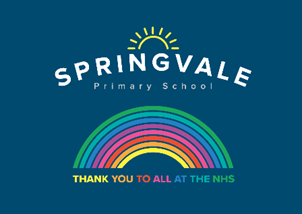 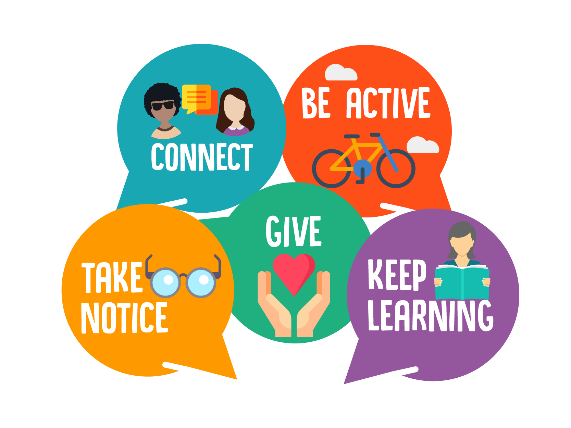 This week at home and at school, as well as our learning projects, we will be focusing on our five ways to wellbeing. These are: be mindful, keep active, keep learning, stay connected and give.Below are ideas to do each day for the different areas. Please pick which activity/activities you would like to have a go at and keep a little diary of what wellbeing activities you do.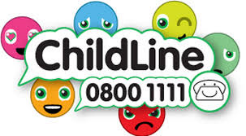 Monday - Be mindful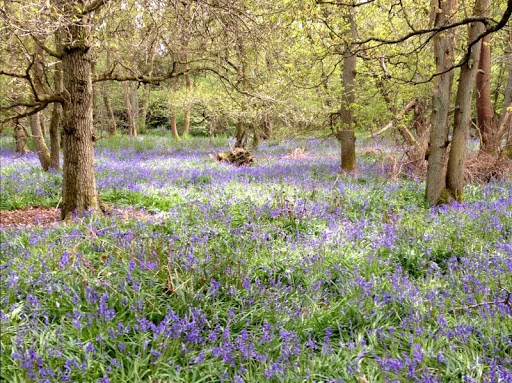 Make a glitter jar https://heartmindkids.com/how-to-make-a-glitter-jar-for-mindfulness/ READING ACTIVITY – read the instructions attached for how to make a glitter jar.Look at the picture of the woods. Think about what thoughts and feelings the picture provokes. Write them down. Go for a walk and sit and listen to the sounds around you.https://www.youtube.com/watch?v=cyvuaL_2avY use the clip and copy the monkey whilst listening to the lovely musicAt the end of the day, tell a grown up 3 things which you are grateful for or that have made you happy.WRITING TASK: Make up a story for the picture.Tuesday - Keep active 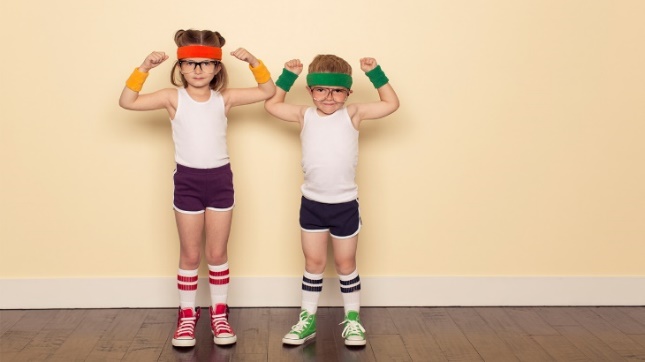 Put your favourite songs on and have a good dance! Set up some circuits at home and do each one for 1 or 2 minutes e.g. jumping on the spot or running the length of the garden. WRITING TASK: create your own fitness program like Joe Wicks. Write down the activity and maybe how to do them. Or you could write a healthy meal plan for the MATHS TASK: Practise your times tables. Year 3 master the 3s, 4s and 8s. Do star jumps and as you do, count up in 3s, 4s, or 8s. Or you could throw a ball and count. Be creative. Hide the answers to multiplication questions around the garden. Get an adult to ask you a question and run and find the answer. Wednesday - Keep learningLearn a new skill. It could be something you’ve always wanted to do or something totally new. Maybe you could learn a new recipe, learn to tie your laces, a new dance routine or knitting.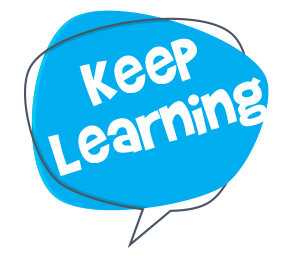 WRITING TASK: Think of a topic you would like to learn about and create a fact book. I’d like to learn more about the planets so I will write down some facts about each planet today.MATHS TASK: https://www.youtube.com/watch?v=HeO0q0cSvx0 learn a new card game. Maths 4 kids on youtube is great for maths ideas. READING TASK: Read a new book.Thursday – Stay connected 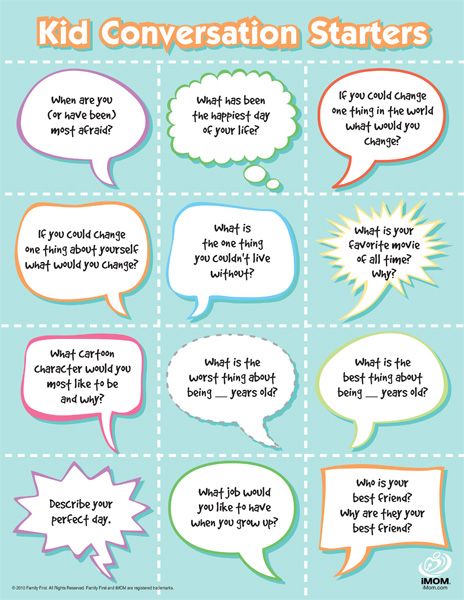 Send in a video message (or a photo) for the class or to a friend or family member. Write down some conversation topics to talk about over tea time or in the eveningSet up a tea party outside and have a chat over a drink and a nibbleWRITING TASK: Write a message to the whole class to go with the picture. Then I can send them all out   MATHS TASK: Bake some biscuits for a friend. Follow the recipe and look at the weight of the ingredients. READING TASK: sit and read a book with an adult. Maybe you could video call a grandparent and read to them. Friday – Keep giving ‘Smile and the world smiles with you’. Smiling is free and it is contagious! Smile at everyone you see today – parents, siblings, people on walks and watch them smile back!Make your own jar or kindness. Think of 10 things you could do for your family members. E.g. make them laugh, put away the toys or help with a chore. Pick something out of the jar and try and do it that dayWRITING TASK: Write a thank you letter to a key worker. It could be the milk man, post man or the NHS. MATHS TASK: As you use your jar of kindness, keep a tally chart of how many times you do each act of kindness.Monday TuesdayWednesdayThursdayFriday